Prot. n.:  011-49/2016Data:      24. 10. 2016VERBALE della 7a seduta ordinaria della Commissione per le questioni della nazionalità italiana, tenutasi il 24 ottobre 2016 con inizio alle ore 15.00 nella sala riunioni al pianterreno del Comune di Isola, Riva del Sole, 8. Membri presenti: Ambra Šlosar Karbič, Felice Žiža, Ljubo Klanjšček, Simona Angelini, Marisa Višnjevec TuljakMembri assenti: Sebastjan MoratoAltri presenti: Miran Žlogar, Capo dell’Ufficio attività sociali del Comune di Isola;Marina Čačič, contabile della SE Dante Alighieri;Amina Dudine, Presidente della CI Dante Alighieri;Nina Kasal, traduttrice del Comune di Isola.La Presidente costata che la Commissione raggiunge il quorum, sono infatti presenti cinque di sei membri.La Presidente apre la seduta e  mette ai voti il seguente  ordine del giorno:Convalida del verbale della 6a seduta ordinaria della Commissione, tenutasi il 18 aprile 2016;Proposta del Decreto di modifica e integrazione del Decreto di fondazione dell'istituto pubblico di educazione e istruzione Scuola Elementare »Dante Alighieri« Isola, prima lettura;Varie.I membri presenti non hanno osservazioni e convalidano all'unanimità l’ordine del giorno proposto. Dei 5 membri presenti della Commissione per le questioni della nazionalità italiana, 5 si esprimono, 5 votano a favore, nessuno contro.Al punto 1 Convalida del verbale della 6a seduta ordinaria della Commissione, tenutasi il 18 aprile 2016La Presidente apre la discussione sul verbale. Siccome non ci sono osservazioni o proposte, la Presidente chiude la discussione e mette il verbale ai voti.I membri della Commissione per le questioni della nazionalità italiana convalidano il verbale della 6a seduta della Commissione. Di cinque (5) membri presenti, cinque (5) si esprimono e cinque (5) votano a favore.Al punto 2 Proposta del Decreto di modifica e integrazione del Decreto di fondazione dell'istituto pubblico di educazione e istruzione Scuola Elementare »Dante Alighieri« Isola, prima letturaLa Presidente della Commissione, Ambra Šlosar Karbič, introduce l’argomento e spiega come si è arrivati alla proposta. Prima dell’estate il Sindaco aveva proposto la revisione del decreto, anche a causa dell’esagerata eccedenza nel bilancio, per questo motivo è stata invitata anche la contabile della scuola. La contabile, Marina Čačič spiega la situazione e ciò che hanno detto i revisori, sottolinea comunque di non poter parlare per l’accaduto prima del suo arrivo. La scuola è stata invitata da parte del Sindaco a una riunione in merito al bilancio, alla riunione non sono stati però invitati i cofondatori, né il Sig. Marko Gregorič, Presidente della CAN di Isola, né la Presidente della Commissione, la Sig. Ambra Šlosar Karbič, nessun rappresentante della CAN. Il decreto in questione non è stato preso in visione dalla CAN.Il Capo dell’Ufficio per le attività sociali, Miran Žlogar, spiega che si cerca di modificare l’atto di fondazione della scuola da anni. In base allo Statuto, i consiglieri rappresentanti della CAN, hanno il diritto e il dovere di acquisire il consenso della CAN. Se necessario dice di poter essere presente al Consiglio della CAN nel periodo di presentazione delle mozioni e prese di posizione in merito al decreto. Non si ha avuto intenzione di non avvisare la CAN. A questo punto si tratta solo di armonizzare il decreto con la legislazione.Miran Žlogar spiega quindi quali sono le modifiche e integrazioni del decreto, che interessano gli artt. 1, 3, 4, 5, 6, 7, 8, 9 e 10. La Presidente apre la discussione, alla quale partecipano: Felice Žiža, Ambra Šlosar Karbič, Marisa Višnjevec Tuljak, Ljubo Klanjšček, Simona Angelini, Amina Dudine e Miran Žlogar.Felice Žiža sottolinea che l’atto di fondazione va elaborato con la Preside e il Consiglio della CAN e quindi con la Commissione per le questioni della nazionalità italiana. Anche Ambra Šlosar Karbič dice che bisogna rivedere alcuni punti e discutere prima con la Preside, poi con la CAN e solo dopo esaminare la proposta del Decreto al Consiglio comunale.Simona Angelini dice che è stata chiesta la revisione dell’anno 2014, anno di successo, Ambra Šlosar Karbič aggiunge quindi che sembra di essere biasimati per creare l’eccedenza nel bilancio. Miran Žlogar spiega che si tratta dell’esame dell’atto alla prima lettura e ci sarà quindi un termine di 30 giorni per l’esame e per avanzare mozioni e prese di posizione.  Sottolinea che il Sindaco non è “a priori” contrario, ma che richiede trasparenza, cosa che finora non si ha avuto. La Presidente chiude la discussione e mette ai voti la seguente delibera:DELIBERA 1La Commissione per le questioni della nazionalità italiana ha esaminato la proposta del Decreto di modifica e integrazione del Decreto di fondazione dell’istituto pubblico di educazione e istruzione Scuola elementare Dante Alighieri Isola, ne ha preso atto e propone di inviarla in visione e in esame all’istituto pubblico di educazione e istruzione Scuola elementare Dante Alighieri Isola e successivamente al Consiglio della CAN di Isola. 2La Commissione richiede che la proposta non venga esaminata dal Consiglio comunale alla sua prima lettura fino a che non sia esaminata precedentemente dall’istituto pubblico di educazione e istruzione Scuola elementare Dante Alighieri Isola e dal Consiglio della CAN di Isola.I membri della Commissione accolgono la Delibera all’unanimità, di cinque (5) membri presenti, cinque (5) votano a favore, nessuno contro.Al punto 3VarieSotto il punto Varie non ci sono proposte.La seduta si conclude alle ore 16.02.          L a  P r e s i d e n t e                                                                                                            Ambra Šlosar Karbič, m.p.Verbale redatto da:Nina Kasal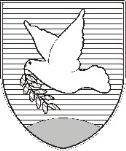 OBČINA IZOLA – COMUNE DI ISOLAOBČINSKI SVET – CONSIGLIO COMUNALEKomisija za vprašanja italijanske narodnostiCommissione per le questioni della nazionalità italianaSončno nabrežje 8 – Riva del Sole 8	6310 Izola – IsolaTel: 05 66 00 100, Fax: 05 66 00 110E-mail: posta.oizola@izola.siWeb: http://www.izola.si/